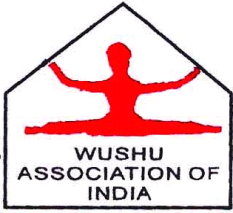 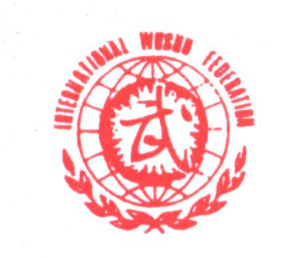 minutes of the meeting2018–2019Hotel Godwin, Haridwar30th March 2019The Election Annual General  Meeting of Wushu Association of India was held on Saturday 30th March 2019 at Hotel Godwin, Haridwar-UK, under the presence of observers from Govt of India MYAAS Mr Ashok Kumar(PO), SAI New Delhi and observer from Indian Olympic Association Mr D K Singh to  finalise the agenda already send to the members.The members present were:-Bhupender Singh BajwaManish KackerSopan S KatkeSandeep Sheyaji Shelar
N Mohan Mutyala RaoRajesh KumarAnil VijS Abbas KirmaniY V Ravi KumarDinesh Kumar MishraMukat ManiS S HarishchandranP BeheraSuhel AhmedKuldeep HandooVijay SarafSudershan KumarShivendra Nath DubeyUday  SahuJitender Singh BajwaAnuj GuptaVijay sarafKuldeep HandooSarika Manoj GuptaM Biramani SinghK Hemchandra SinghDonny RaneeJerry Fiscal VankherParvinder SinghSurinder Singh SodhiP N Azad Sandeep KadamGabriel KhamoMurlidhar ChoudhryRanjit  BoroD KondaihVijay Prakash JaiswalGourav SethShambhu SethDipanker DevnathL Mary JayanD Asok RajP C DailovaLalrinlianaShabeer C PSangmesh  D LayadgundiAshok D MokashiBinoy JosephArif C PHiranand KatariaVijay Singh SekhawatM Premchandra singhTechi JunaMukat ManiDinesh Kumar MishraP JohnsonN Bhaskaran Sri Bhupender Singh Bajwa , took the chair and brought the meeting in order . He welcomed and informed the members about the different activities and achievements of the WAI during last session. The following decisions has been unanimously taken during the Election Annual General  Meeting :-The minutes of the last meeting held at Amar Singh Club, Jammu, J&K on 27th  March 2018 were read and passed.Mr Suhel Ahmed the General secretary ,presented a brief report of WAI achievements and activities during the tenure.The WAI accounts for the session 2018-19 was read and passed by the members.In a view to conduct the National Championship and other activities of the session 2019-2020 the below units were given their consent :-Under the presence of the observers of MYAAS Mr Ashok Kumar(PO) SAI  and IOA Mr D K Singh the returning officer Mr Virendra Kumar(Advocate) started the election procedure and it was found that after withdrawal of nomination against one post of General secretary the nominations done by the members as per the post were equal and there is no contest . He also informed about the rejection of one nomination of Mr Dinesh Kumar Mishra (unsigned nomination) In view of the above observation the WAI committee for the session 2019- 2023 announced unanimously  as Mr Bhupender Singh Bajwa as president , Mr Suhel Ahmed as General Secretary and Mr Shivenda Dubey as Treasurer. The below members were elected for different posts for the session 2019-2023:-Mr Bhupender Singh Bajwa welcomed all the members to the new committee and assure them that he will work hard and will lead Wushu to its new heights with the help of the members.Mr Bhupender Singh Bajwa nominated Mr Dinesh Kumar Mishra as Joint Secretary of WAI which was gladly accepted by the house.In a view to give due place to the deserving members of the WAI units Mr Bhupender Singh Bajwa seeks the  members permission to include more members as associate Vice President/ Associate Vice Chairman and Associate Member which was passed by the members present and the below members were taken as associate members :- Mr Sandeep Kadam(IAS)	-	Associate Vice ChairmanMr N K Tripathi		-	Associate Vice ChairmanMr N Bhaskaran 		-	Associate Vice PresidentMr Binoy Joseph		-	Associate Vice PresidentIt was also decided that the President will nominate more associate members in future.The meeting ended with vote of thanks to the chair by Mr Shivendra Dubey and felicitation to newly elected office bearers.Bhupender Singh Bajwa                                                                              Suhel AhmedPresident                              						General Secretary   Sub Junior National June/JulyMaharashtra /OdishaJunior National August/Sep.W B/ J & KSenior National Nov/DecRajasthan/ChhatisgarhFederation CupBefore DecJ & KSanshou CupBefore DecJharkhandCoaches SeminarJharkhandJudges SeminarTamilnaduTaichi National Traditional  WushuMay /JuneJharkhandManipurName of the postName(s) of the elected Candidate(s)President (1)Bhupender Singh BajwaVice President (6)Jitender Singh Bajwa.Vice PresidentSurinder Singh SodhiVice PresidentManish KackerVice PresidentAnil VijVice PresidentVijay sarafVice PresidentMurliDhar ChoudhryGeneral Secretary (1)Suhel AhmedJoint Secretary (6)Sudershan KumarJoint SecretaryHiranand KatariaJoint SecretaryM Biramani SinghJoint SecretaryS Abbas R KirmaniJoint SecretarySopan Shanker  KatkeTreasurer (1)Shivendra Nath DubeyExecutive Member (13)Shambhu SethExecutive MemberP N AzadExecutive MemberP C DailovaExecutive MemberN Mohan Mutyala RaoExecutive MemberDonny Raphael RaneeExecutive MemberAshoka D MokashiExecutive MemberSarika Manoj GuptaExecutive MemberPradyumna BeheraExecutive MemberD KondaiahExecutive MemberP JhonsonExecutive MemberKuldeep HandooExecutive MemberAnuj GuptaExecutive MemberC P Shabeer